Отчет о проделанной работе МО трудового и эстетического цикла МБОУ СОШ №5 за            2полугодие 2012-2013 уч.год.Состав МО :Шляхова И. Г.Плетнева М.В.Кондратьева Т.П.Фокина А. А.Тема объединения:Развитие нравственной, гармоничной личности способной к творчеству и самоопределению.   Для решения этой проблемы МО поставило перед собой следующие задачи:методическую работу учителей трудового и эстетического цикла строить в соответствии с проблемой школы «Развитие нравственной, гармоничной, физически здоровой личности, способной к творчеству и самоопределению»;развивать профессиональные навыки учителей трудового и эстетического цикла, внедрять новые педагогические технологии, форми методы по повышению культурного уровня и успеваемости уч-ся;развивать познавательный интерес уч-ся к предметам;осуществлять трудовое и эстетическое воспитание уч-ся;приобщать уч-ся к русской и мировой культурам;воспитывать уч-ся на национальных традициях и культуре;учить школьников создавать прекрасное своими руками, развивать творческие способности.    В течение  2 полугодия работа учителей трудового и эстетического цикла сопровождались не только повышением методического уровня, самообразования, но и постоянным поиском новых подходов к своему предмету, знакомством с новыми технологиями.   В этом полугодии учителем  Плетневой М.В. был проведен конкурс рисунков «Мой безопасный мир» . Так же МО был проведен конкурс стенгазет «Месячник безопасности » . Кондратьева Т. П. вместе с учащимися приняла участие в городском конкурсе воено – патриотической песни «Солдатские звезды», где были заняты 2-е места Так же был проведен вечер- встреча выпускников «Вечер школьных друзей», где МО приняли участие в оформлении зала. Приняли участие в районной военно-спортивной игре «Вместе с юными героями », где было занято 1-е место в конкурсе песни и строя. Ребята получившие призовые места были отмечены грамотами.  Кондратьевой Т.П. и Фокиной А.А. в ДК было подготовлено представление-мюзикл «Буратино». Учителями МО были проведены конкурсы плакатов «Герои России», поздравительных открыток к 23 февраля,8 марта, 9 мая «Я помню! Я горжусь!» Учителями технологии был проведен субботник по благоустройству территории школы, спортивной площадки, стадиона и школьной остановки. Была проведена акция «Скворечник», Также была проведена акция «Чистый двор» по благоустройству территории школы. Была проведена выставка плакатов к акции по борьбе против курения «Мы против курения» .Били организованы выставки из бросового материала, выставка «Светлая Пасха» .Все призеры выставок и плакатов были отмечены грамотами.           Цель работы учителей трудового и эстетического цикла – прививать       интерес к предметам технологии, музыки, изо. МО принимает активное участие в педсоветах, методических семинарах, работе районных МО.          Учителя технологии, музыки , изо широко используют в своей работе            региональный компонент, ТСО, наглядность.             Подводя итоги успеваемости за 2полугодие  по технологии, изо,               музыке обученность100%, качество90%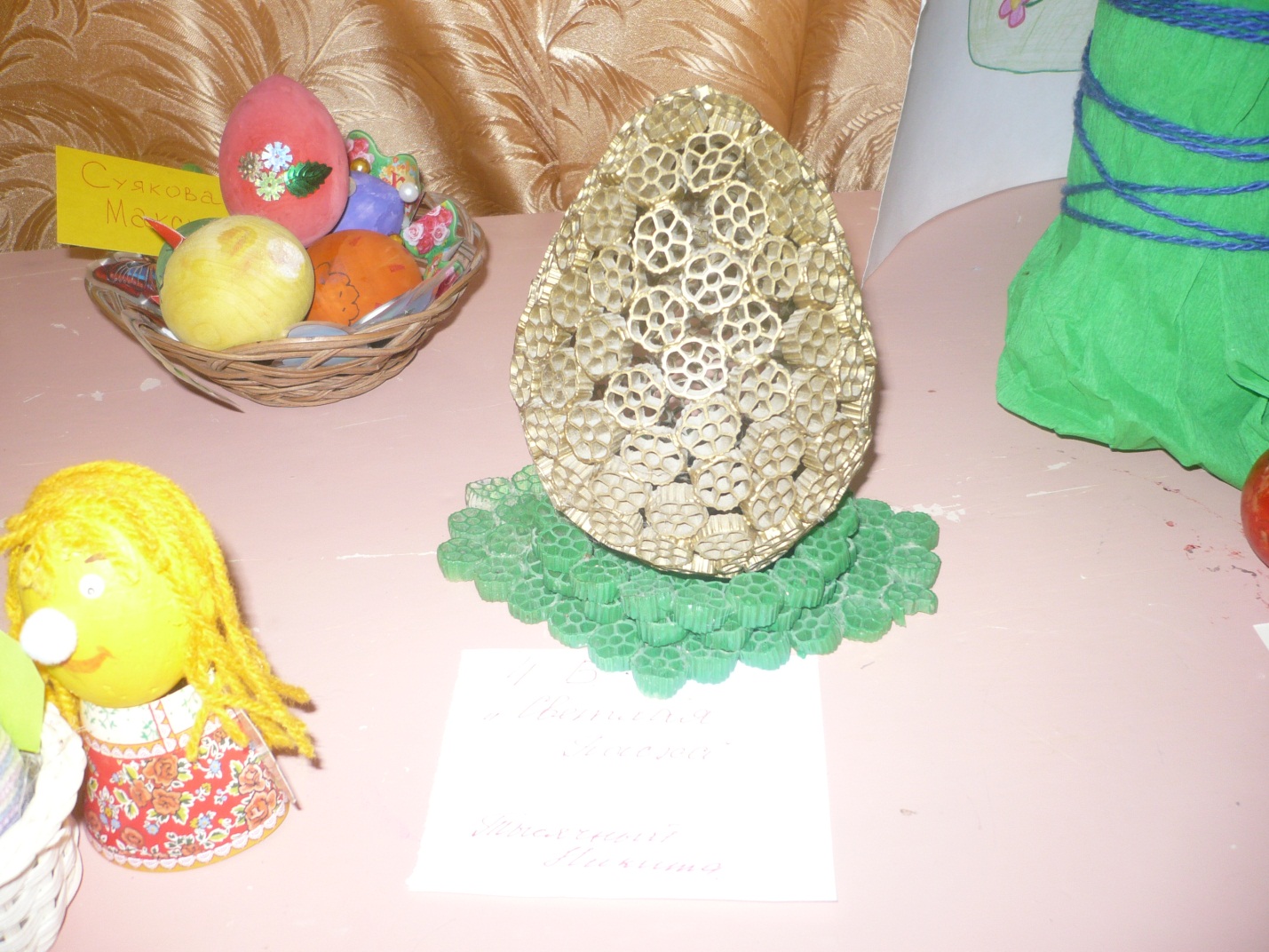 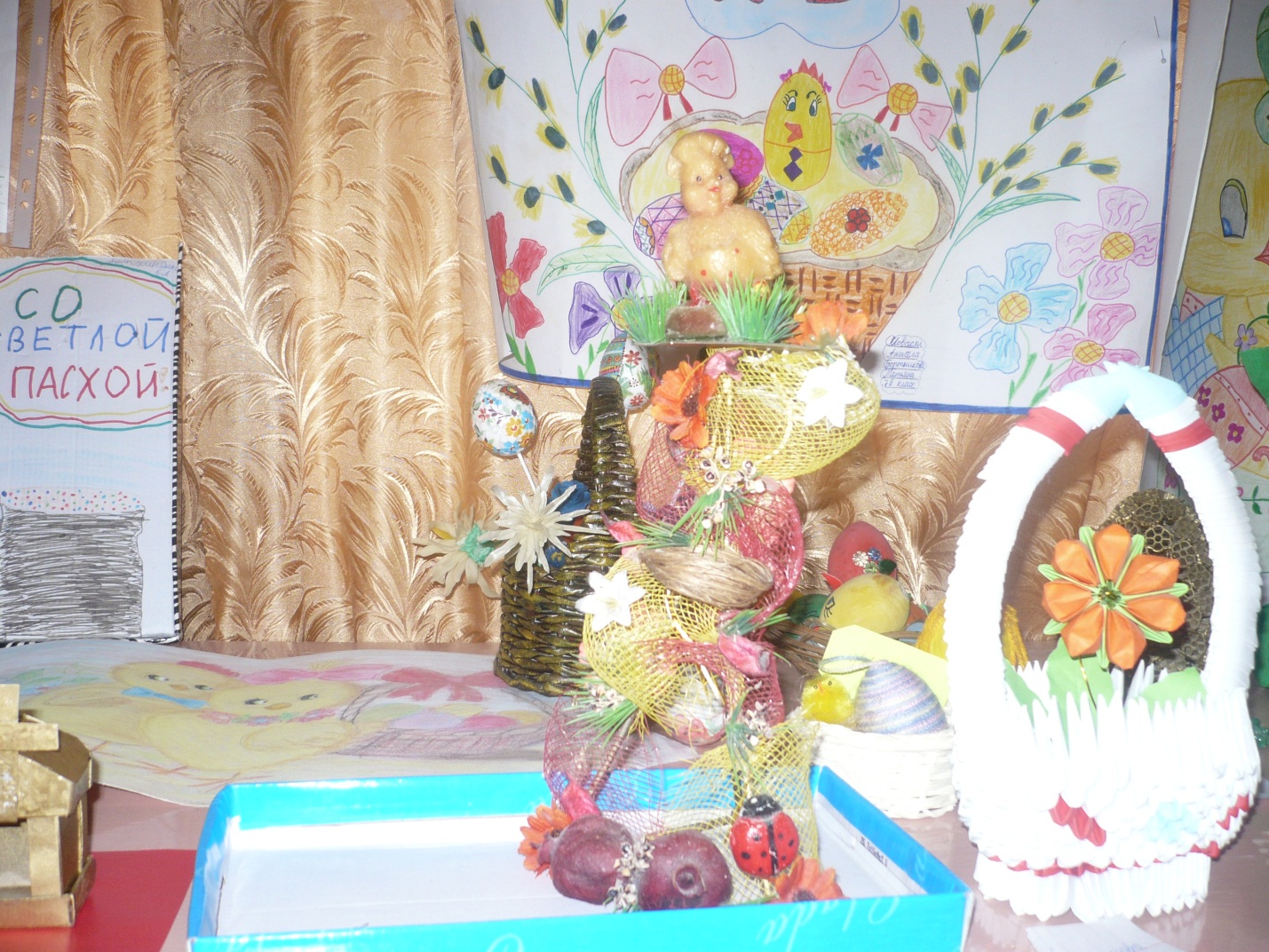 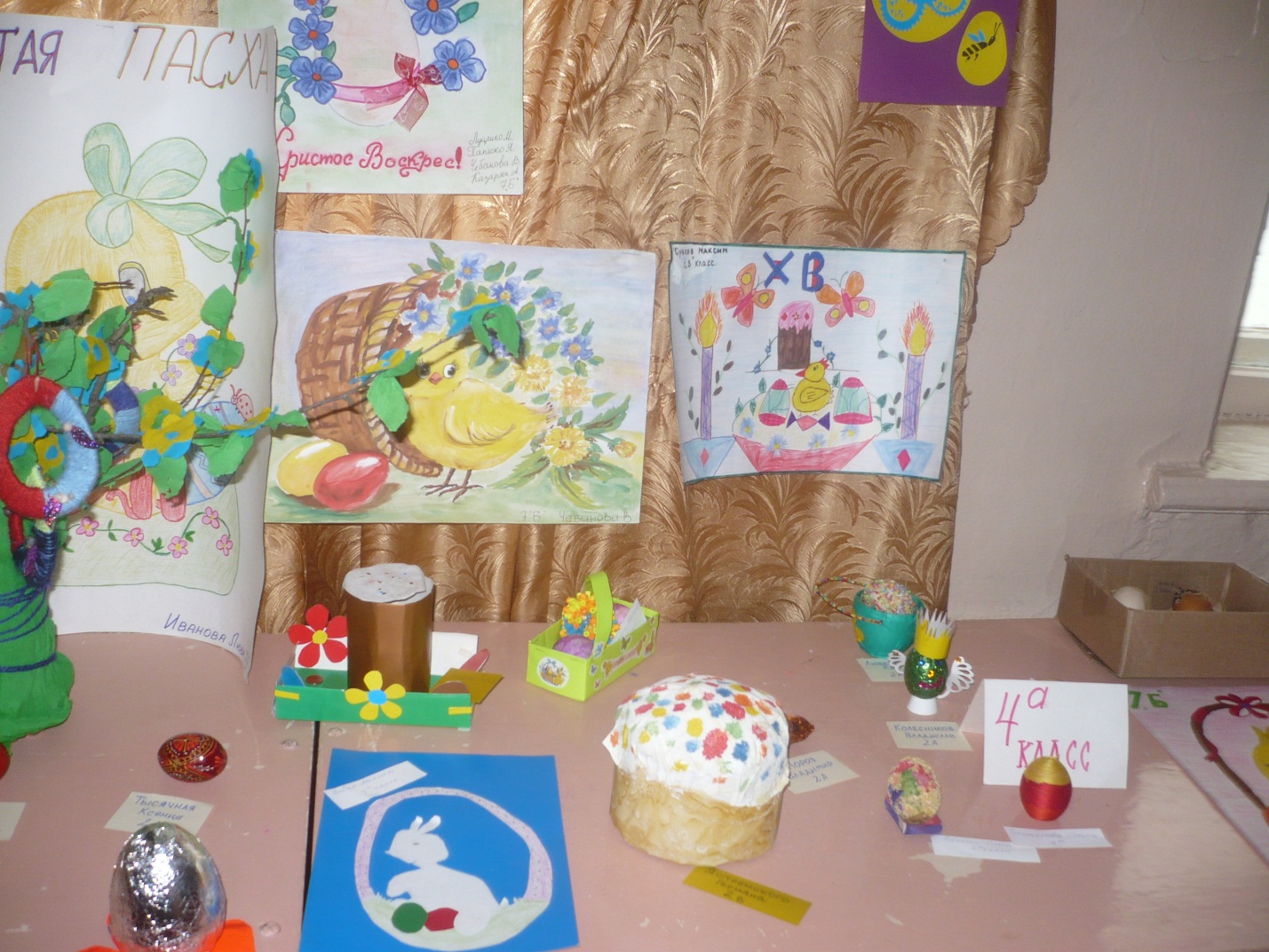 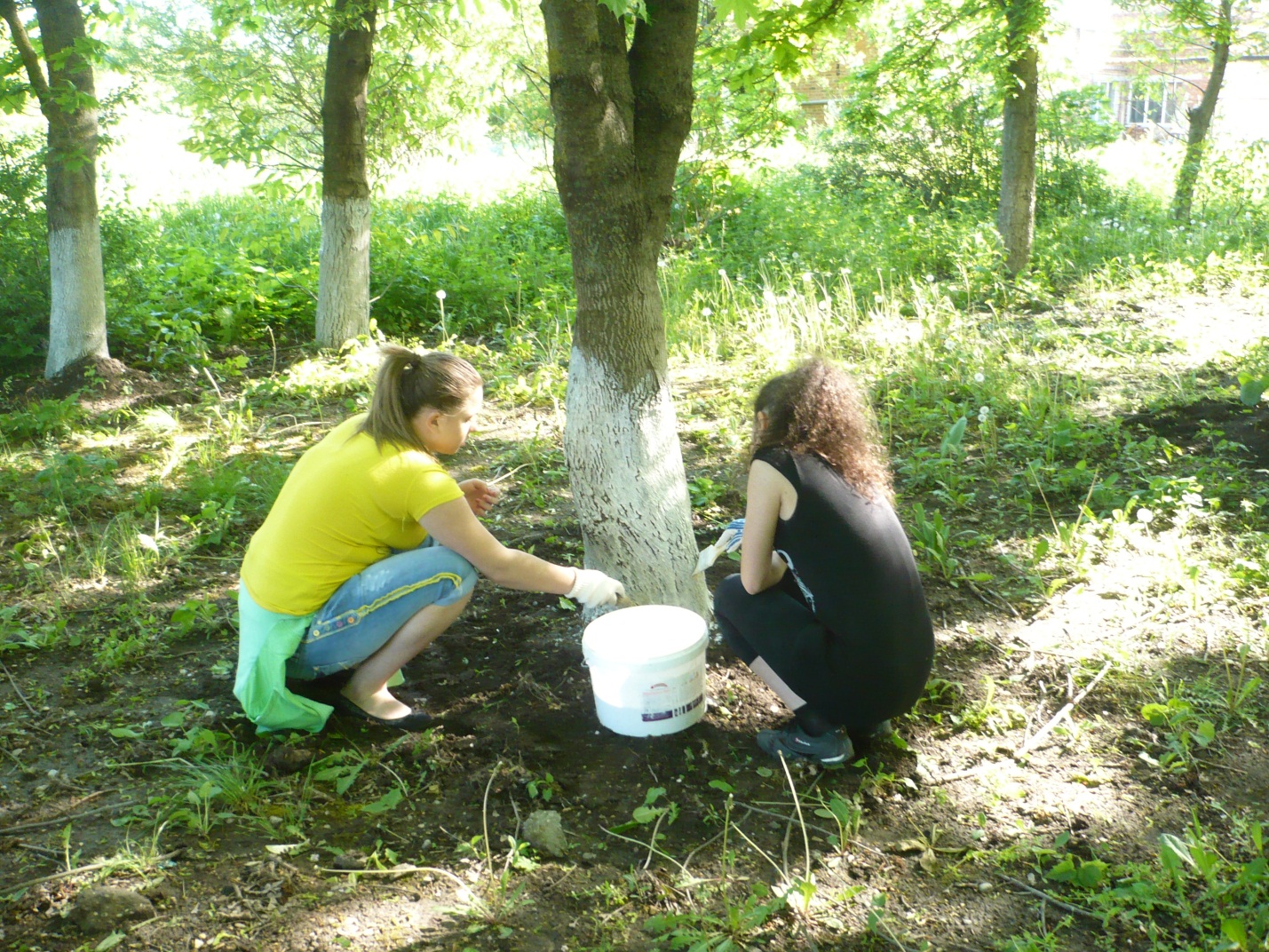 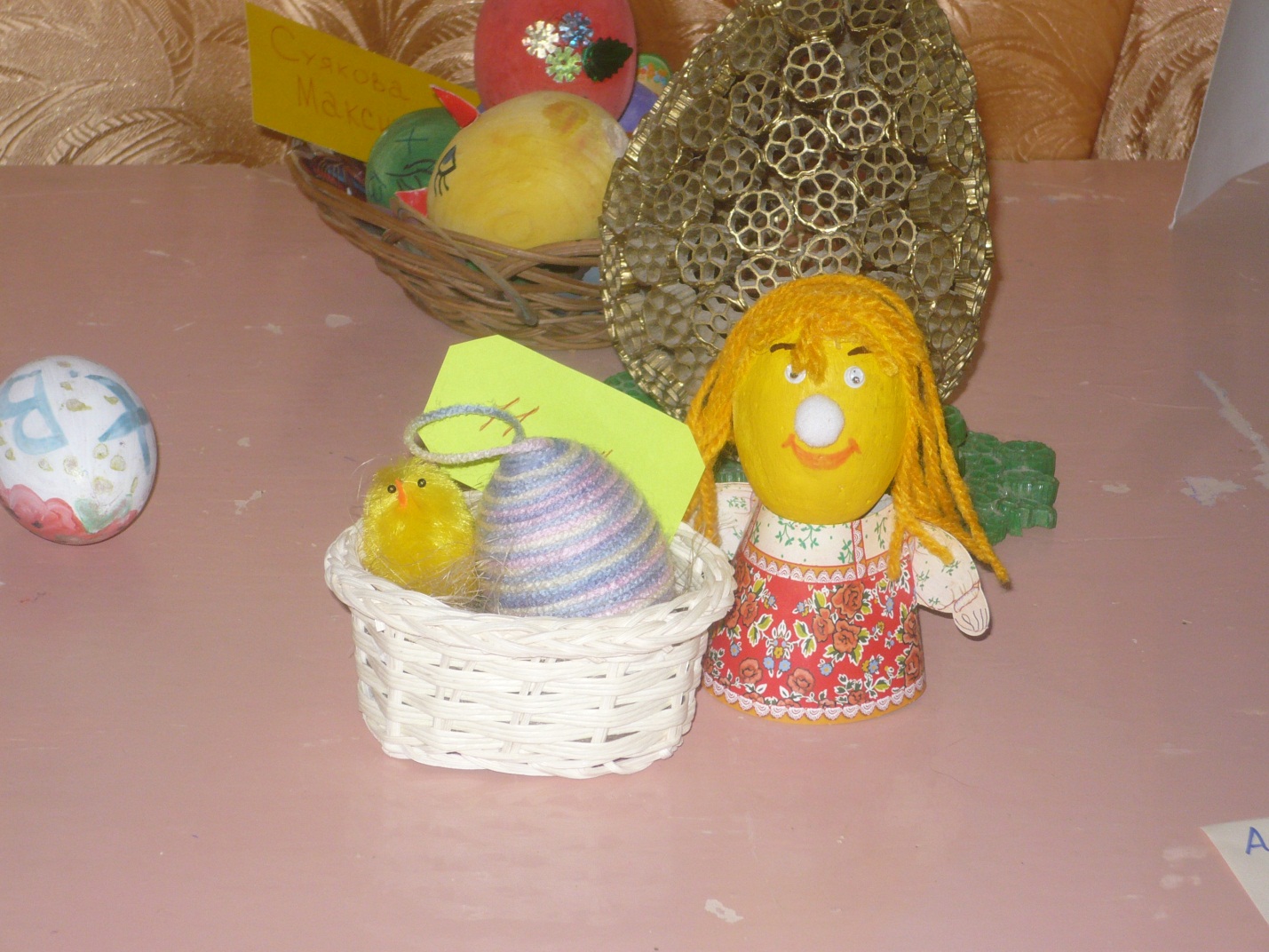 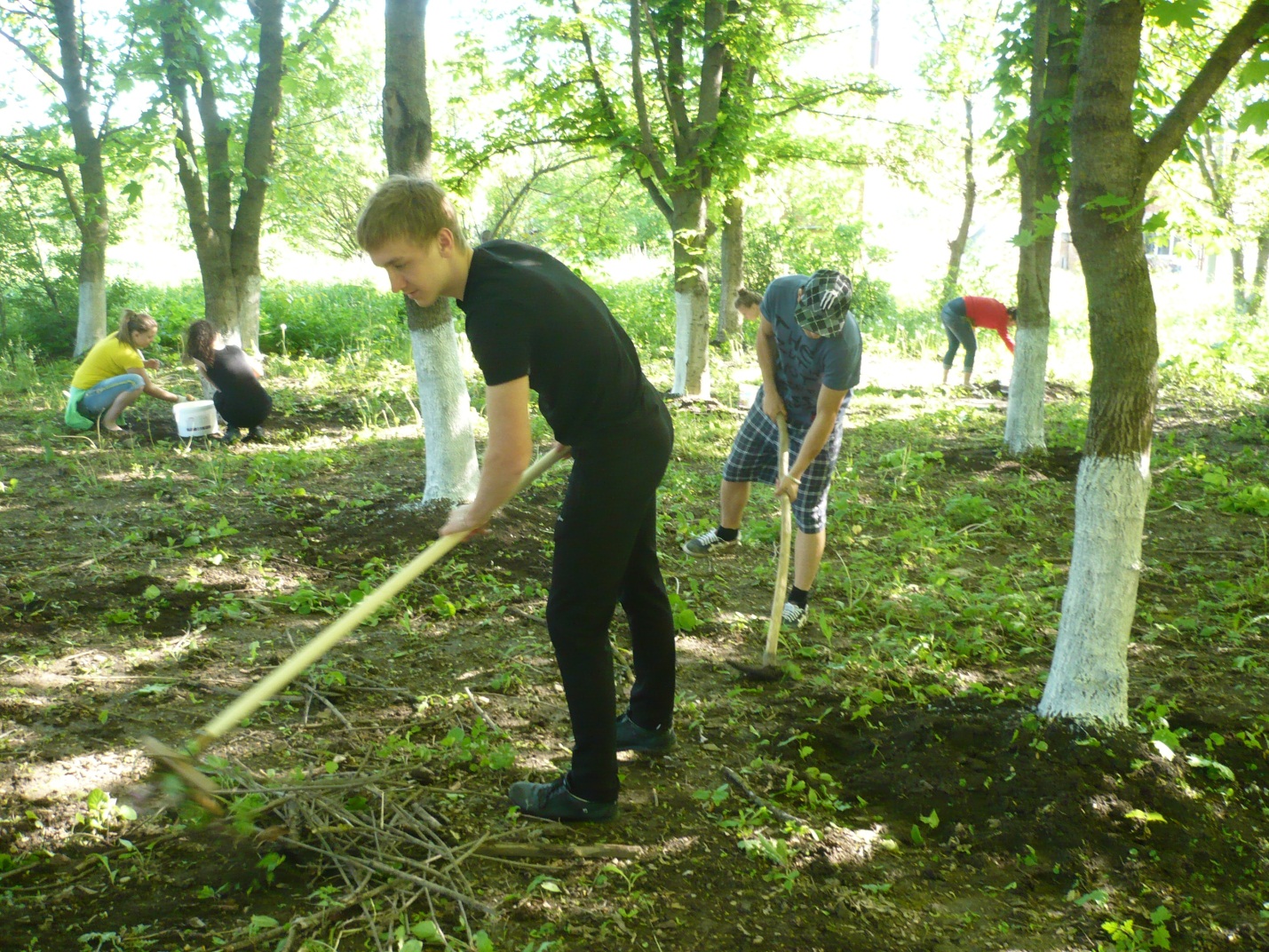 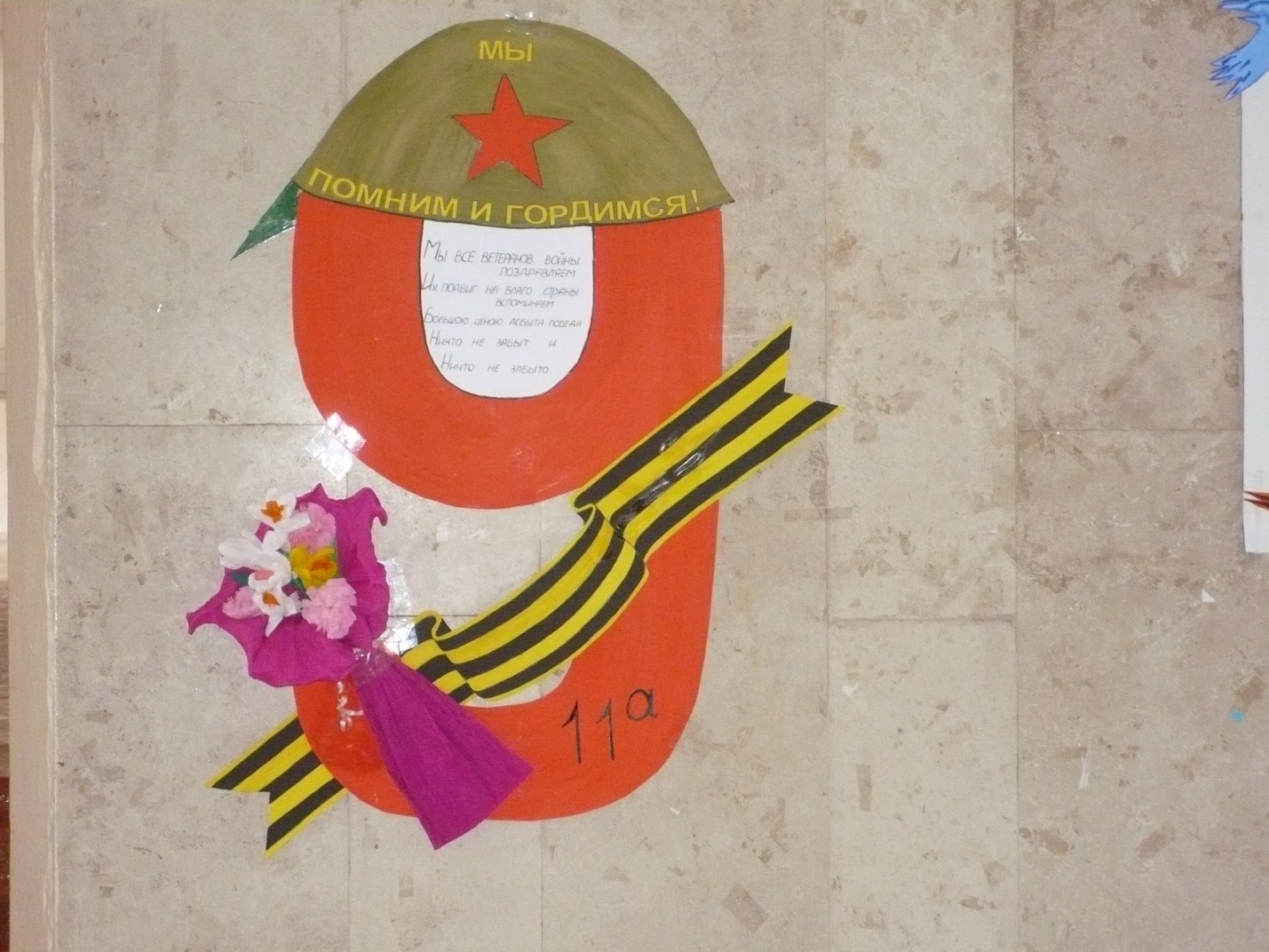 